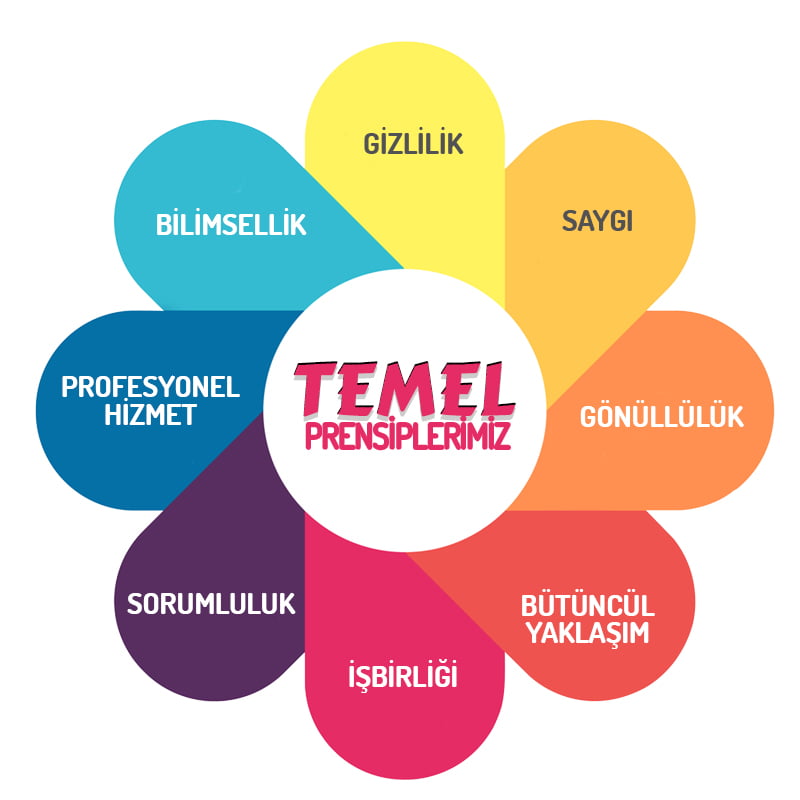 SüreklilikHaklara saygıGüvenBireyin değerliliğiBireyin Özerkliği